OSEBNI PODATKI VLAGATELJAPODATKI O ZAKLJUČENEM IZOBRAŽEVANJUstrokovni izpitopravljen preizkus strokovne usposobljenostiOBVEZNE PRILOGAIzjava izvajalca zdravstvene dejavnosti (delodajalca) o izpolnjevanju pogojev iz prvega ali drugega odstavka 38. člena ZZDej-K – izjavo izpolni delodajalec,Fotokopija potrdila o plačani upravni taksi,pOMEMBNO OBVESTILO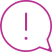 ROKI ZA PODELITEV LICENCE ZA STROKOVNO PODROČJE NA PODLAGI 38. ČLENA ZZDej-K Za t. i. »prvo skupino izvajalcev« iz prvega odstavka 38. člena ZZDej-K , ki v postopku podelitve licence ne opravljajo preizkusa strokovne usposobljenosti, je rok za podelitev licence za strokovno področje 17. 12. 2021.Za t. i. »drugo skupino izvajalcev« iz drugega odstavka 38. člena ZZDej-K se rok za podelitev licence za strokovno področje izteče v štirih (4) letih od sklenitve pogodbe o zaposlitvi za delovno mesto diplomirane medicinske sestre. Pogoj za podelitev licence za strokovno področje za t. i. »drugo skupino izvajalcev« je uspešno opravljen preizkus strokovne usposobljenosti. Vlogo za podelitev licence izvajalec iz t. i. »druge skupine izvajalcev« posredujete šele po uspešno opravljenem preizkusu strokovne usposobljenosti.Ime in priimekDekliški priimekDatum rojstvaKraj rojstvaEMŠO številkaDržavljanstvoStalni naslovZačasni naslovNaslov za vročanje stalno prebivališče	 stalno prebivališče	  začasno prebivališčeE-poštaTelefonZaposlen/a v/pri 
(naslov in telefon)Delovno mestoSrednja šola (naziv)Leto začetka šolanjaLeto zaključka šolanja (zaključni izpit)Pridobljen nazivDatum izdaje spričevalaKraj izdaje spričevalaŠtevilka dokumentaDatum in krajZavod, kjer ste opravljali strokovni izpit (naziv in naslov)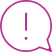 Izpolnijo samo t. i. »izvajalci iz druge skupine« iz drugega odstavka 38. člena ZZDej-K, ki v postopku     podelitve licence opravljajo preizkus strokovne usposobljenosti. Vlogo za podelitev licence posredujejo šele po uspešno opravljenem preizkusu strokovne usposobljenosti.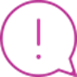 PLAČILO UPRAVNE TAKSEUpravna taksa v vrednosti 22,60 € se nakaže na račun Ministrstva za zdravje RS, Štefanova ulica 5,1000 Ljubljana, podračun JFP, številka računa: SI56 01100-1000315637, sklic: SI11 27111-7111002-71234 (za plačilo iz tujine: SWIFT: BSLJS2X, IBAN: SI56 01100-1000315637, Delivery account:  SI11 27111-7111002-71234). V primeru, da upravne takse ne poravna vlagatelj vloge, je pod namen vplačila potrebno vnesti ime in priimek vlagatelja vloge ter nam kopijo dokazila o plačilu posredovati na zgoraj navedeni naslov.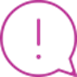 POMEMBNO OBVESTILO za izvajalce, ki niso vpisani v REGISTERIzvajalec, ki še ni vpisan v register, mora podati tudi vlogo za vpis v register, ki je objavljena na spletni strani Zbornice – Zveze, zavihek register in licence, obrazci. Za vpis v register in podelitev licence se plača ena upravna taksa v višini 22,60 €, ki je prihodek proračuna R Slovenije.Kraj in datumLastnoročni podpis